V./1.sz. melléklet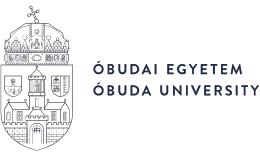 Óbudai EgyetemYbl Miklós Építéstudományi KarÉpítőmérnöki IntézetSZAKDOLGOZAT/DIPLOMAMUNKA FELADATLAPHallgató neve: ......................................................................... Neptun kódja: ...............................................Szak, specializáció: .........................................................................................................................................A dolgozat címe: .................................................................................................................................A dolgozat címe angolul: ...................................................................................................................A feladat részletezése: .........................................................................................................................................................................................................................................................................................................................................................................................................................................................................................................................................................................................................................................................................................................................................................................................Intézményi konzulens neve: ..............................................................................................................Külső konzulens neve: .......................................................................................................................Munkahelye: ........................................................................................................................................A kiadott téma elévülési határideje: .................................................................................................A szakdolgozat titkos / nem titkos.